Fair Play Cup sänder live!Snart är det dags för Fair Play Cup – och alla matcher direktsänds.Nu kan alla nära och kära se sina favoritlag spela i den 200 lag stora innebandycupen i Jönköping.Fair Play Cup kommer att livesändas via Solidsport och hittas på länken:https://solidsport.com/fairplaycup.Där finns alla sändningar från våra matcher, både live och i efterhand.Med fördel väljer man att köpa ett All Access-pass som gäller allt. Det går också köpa matcherna styckvis.Var på hugget redan nu! Just nu erbjuds All Access-passet till ett rabatterat pris.Du betalar endast 159 kr istället för ordinarie pris på 199 kr.Early Bird-priset gäller fram till och med 29 mars.Med ett All Access pass får du tillgång till samtliga livesändningar och repriser. Tipsa alla i er närhet som inte kan närvara på plats att matcherna sänds på https://solidsport.com/fairplaycup.Försöka sprida all information (kanalen, datum, matcher) om eventet på era egna sociala medier kanaler. Priser:PPV (sändningar styckvis): 69:-All Access erbjudande (Early Bird) fram till 29 mars: 159:-All Access ordinarie pris: 199:-Här köper du ditt All Access-pass: https://solidsport.com/fairplaycup/all_access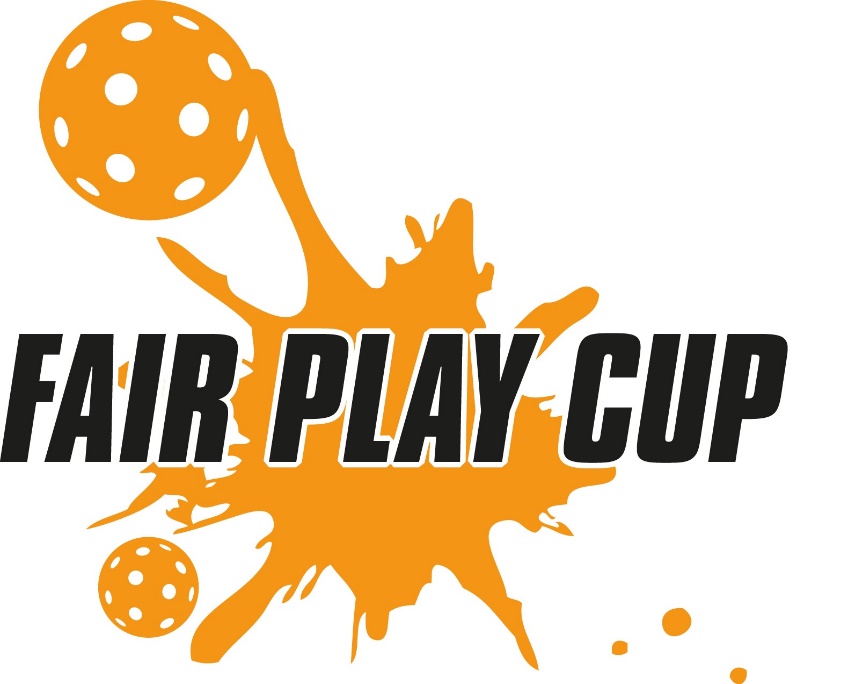 